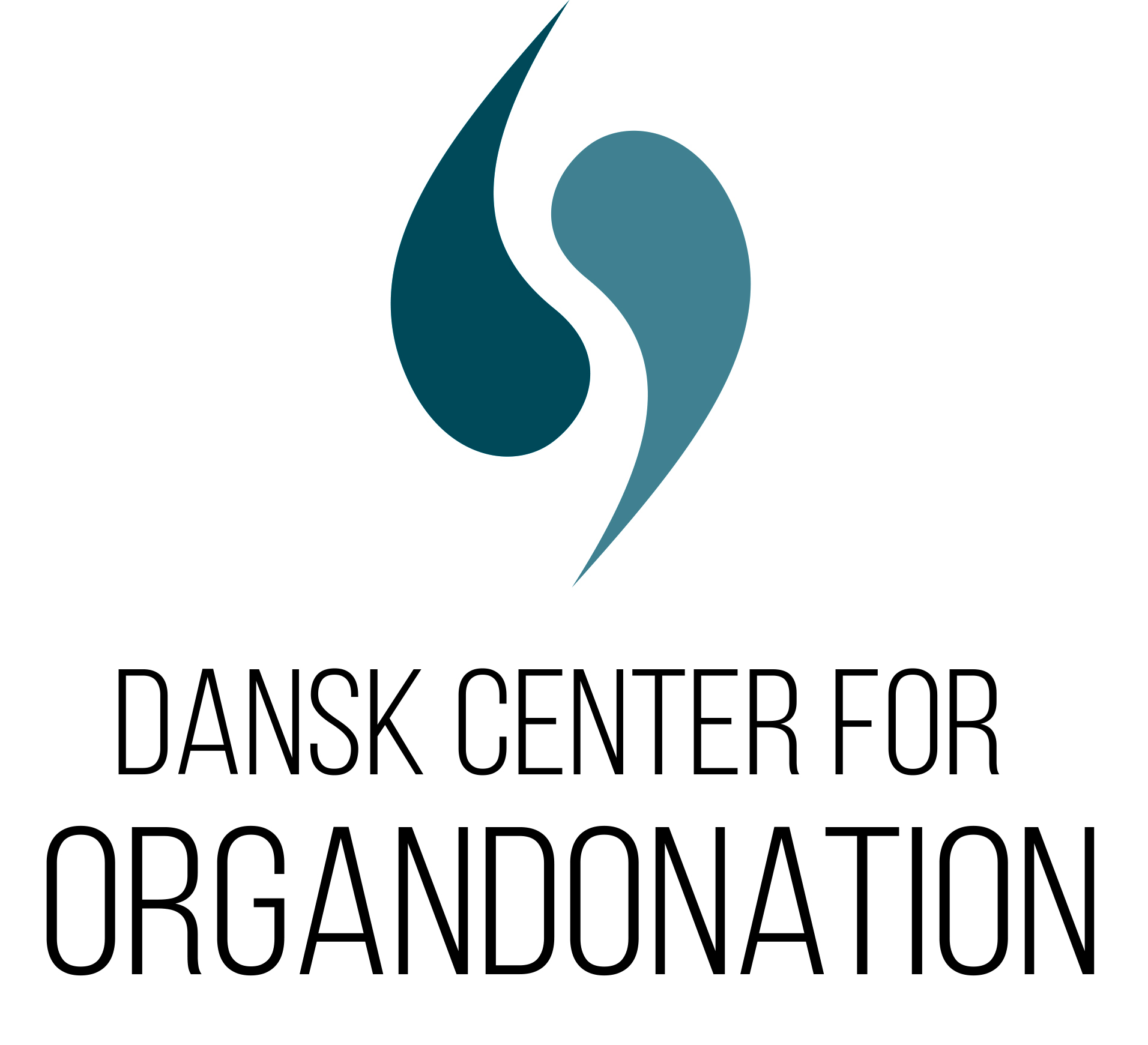 Tilbagemelding fra udrykningslægeNavn på udrykningslægen:Udrykningslæges e-mail:Dato og tidspunkter for tilstedeværelse i donationsforløbet:Udkald til hospital og afdeling:Hvilke oplysninger havde du om organdonor inden udrykning og hvor i processen var man nået til?Hvilke opgaver ønskede afdelingen, at du deltog i - og på hvilken måde?Særlige forhold i forbindelse med hjernedødsundersøgelsen - i forhold til donor fx arytmi, deltog pårørende i hjernedødsundersøgelsen, hvordan var afdelingens personale involveret i hjernedødsundersøgelsenHvordan brugte du din erfaring med pårørende i donationsforløb?Var der tegn på, at din erfaring gjorde nogen forskel? (for pårørende, for personalet) Hvilke?Var der noget der gjorde at forløbet blev forsinket?Andre kommentarer (herunder gerne en anonymiseret kort casebeskrivelse)	